НАЦІОНАЛЬНА  АКАДЕМІЯ  АГРАРНИХ  НАУК УКРАЇНИМІНІСТЕРСТВО АГРАРНОЇ ПОЛІТИКИ ТА ПРОДОВОЛЬСТВА  УКРАЇНИМІНІСТЕРСТВО ЗАХИСТУ ДОВКІЛЛЯ ТА ПРИРОДНИХ РЕСУРСІВ УКРАЇНИДЕРЖАВНЕ АГЕНТСТВО ВОДНИХ РЕСУРСІВ УКРАЇНИІНСТИТУТ  ВОДНОГО ГОСПОДАРСТВА ІМ. ЦОТНЕ МИРЦХУЛАВА ГРУЗИНСЬКОГО ТЕХНІЧНОГО УНИВЕРСИТЕТУ (ГРУЗІЯ)УНІВЕРСИТЕТ КОЧМАНА (ТУРЕЦЬКА РЕСПУБЛІКА)НАУКОВО-ДОСЛІДНИЙ ІНСТИТУТ ОХОРОНИ ҐРУНТІВ І ВОД (ЧЕСЬКА РЕСПУБЛІКА)Литовський дослідницький центр сільського та лісового господарства (Литовська Республіка)Потсдамський інститут дослідження змін клімату (Федеративна Республіка Німеччина)Інститут  водних  проблем  і  меліорації НААН УКРАЇНИгЛОБАЛЬНЕ ВОДНЕ ПАРТНЕРСТВО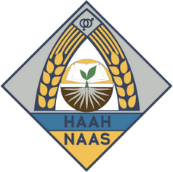 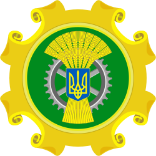 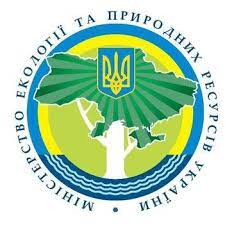 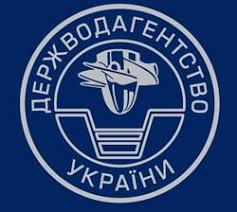 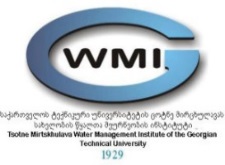 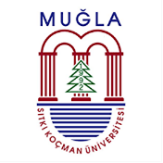 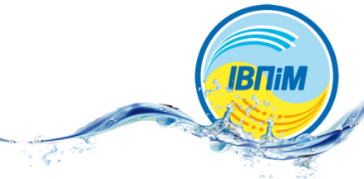 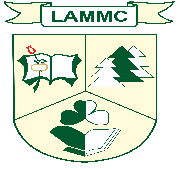 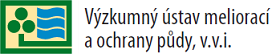 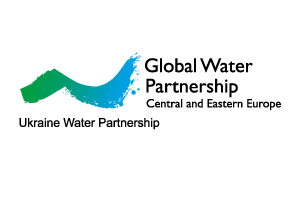 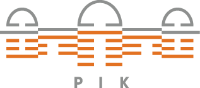 Міжнароднанауково-практичнаонлайн-конференція«Прискорення змін для подолання водної кризи в Україні»присвячена Всесвітньому дню водних ресурсів22 березня 2023 р.м. КиївШАНОВНІ  КОЛЕГИ!Запрошуємо Вас взяти участь у роботі Міжнародної науково-практичної онлайн-конференції «Прискорення змін для подолання водної кризи в Україні», присвяченій Всесвітньому дню водних ресурсів. Мета конференції – актуалізувати і привернути увагу суспільства до прискорення змін для розв'язання кризи в галузі водопостачання і санітарії та необхідності відновлення, збереження і раціонального використання водних ресурсів. НАУКОВО-ОРГАНІЗАЦІЙНИЙ  КОМІТЕТ:Гадзало Я.М. – голова комітету, президент Національної академії аграрних наук України, д.с.-г.н., проф., академік НААН.Кузьменков О.О. – співголова комітету,  Голова Державного агентства водних ресурсів України.Сольський М.Т. – співголова комітету, Міністр аграрної політики та продовольства України.Стрілець Р.О. – співголова комітету, Міністр захисту довкілля та природних ресурсів України.Яцюк М.В.  – співголова комітету, директор Інституту водних проблем і меліорації, голова ГО «ГВП-Україна», к.геогр.н.Вача Радім – співголова комітету, директор Науково-дослідного інституту охорони ґрунтів і вод (Чеська Республіка), д.н., проф.Гавардашвилі Г.В. – співголова комітету, директор Інституту  водного господарства ім. Цотне Мирцхулава Грузинського технічного університету (Грузія), д.т.н., проф., академік НАН Грузії,Гінтарас Бразаускас – співголова комітету, директор Литовського дослідницького центру сільського та лісового господарства (Литовська Республіка), д.н.Отмар Еденхофер – співголова комітету, член ради директорів Потсдамського інституту дослідження змін клімату (Федеративна Республіка Німеччина), професор, д.н.Демирак Ахмед – співголова комітету, декан хімічного факультету, директор Дослідницького та прикладного центру екологічних проблем Університету Мугла Сіткі Кочмана (Турецька Республіка), проф., д.н.Афанасьєв С.О. – директор Інституту гідробіології НАН, д.б.н., проф., член.-кор. НАН.Бондар О.І. – ректор Державної екологічної академії післядипломної освіти та управління, д.біол.н., проф., член-кор. НААН.Вожегова Р.А. – директор Інституту кліматично орієнтованого сільського господарства НААН, 
д.с.-г.н., проф., академік НААН.Гребінь В.В. – завідувач кафедри гідрології та гідроекології географічного факультету Київського національного університету імені Тараса Шевченка, д.геогр.н., проф.Жовтоног О.І. – голова Міжнародної ГО «Прімавера», д.с.-г.н., проф.Іванов Константин – регіональний координатор ГО «Глобальне водне партнерство Центральної та Східної Європи» (Словацька Республіка).Камінський В.Ф. – академік-секретар Відділення землеробства, меліорації та механізації НААН, д.с.-г.н., проф., академік НААН.Кульбіда М.І. – начальник Українського гідрометеорологічного центру, к.геогр.н.Мошинський В.С. – ректор Національного університету водного господарства та природокористування, д.с.-г.н., проф.Новак Павел –  заступник директора Науково-дослідного інституту охорони ґрунтів і вод (Чеська Республіка), д. н., проф. Осадчий В.І. – директор Українського гідрометеорологічного інституту, д. геогр. н.,  член.-кор. НАН.Сніжко С.І. - завідувач кафедри метеорології та кліматології географічного факультету Київського національного університету імені Тараса Шевченка, д.геогр.н., проф.Хвесик М.А. – директор ДУ «Інститут економіки природокористування та сталого розвитку НАН», д.е.н., проф., академік НААН.Цвєткова Г.М. – голова ГО «Жінки в глобальному водному партнерстві».ТЕМАТИЧНІ НАПРЯМКИ РОБОТИ КОНФЕРЕНЦІЇ :1. Стале водокористування, охорона та відтворення водних ресурсівводна безпека, якість та моніторинг вод;використання біотехнологій для відновлення стану водних об’єктів; математичне моделювання та прогнозування управління водними ресурсами;відновлення водопостачання на деокупованих територіях; впровадження сучасних технологій в системах водопостачання і водовідведення;відновлення та оздоровлення водних екосистем в басейнах річок;оцінка збитків водного господарства та меліоративного фонду;сучасний стан, забезпечення, використання, охорона та управління  водними ресурсами.2. Сільськогосподарські меліорації та використання меліорованих земельгідротехнічне будівництво, водна інженерія та водні технології;зрошувальні та осушувальні меліорації;забезпечення розвитку меліорації земель і поліпшення екологічного стану меліорованих земель; захист населених пунктів і сільськогосподарських угідь від шкідливої дії вод.3. Екологія та економіка природокористуваннявоєнний екоцид;екологічний моніторинг та оцінка впливу на довкілля;охорона навколишнього середовища;контроль та зменшення забруднення навколишнього середовища;зелена та блакитна економіка.Для участі у онлайн-конференції  до 17 березня 2023 р. (включно) необхідно надіслати електронний варіант тез доповідей (Прізвище_Tezy.doc) на е-mail: waterday2023@gmail.comта зареєструватись на захід за посиланням: https://igim.org.ua/water_day2023ВИМОГИ  ДО  ОФОРМЛЕННЯ  МАТЕРІАЛІВ  КОНФЕРЕНЦІЇОбсяг тез не повинен перевищувати 2 повні сторінки, включаючи рисунки і таблиці.Матеріали повинні бути підготовлені за допомогою редактора MS Word. Аркуш формату А4. Поля: ліве – , праве, нижнє, верхнє – 2 см. Шрифт: Times New Roman, кегль – 14, інтервал – 1 пт.Тези доповідей повинні містити: індекс УДК у лівому верхньому куті; заголовок – великими літерами, вирівнювання – по центру; прізвище автора (авторів) – виділені напівжирним шрифтом, вирівнювання – по правому краю, прізвище доповідача необхідно підкреслити; назва установи, місто, країна та e-mail доповідача.регламент  роботи  конференції:22 березня 2023р.: 1000 -  пленарне засідання.                                  1300  - секційні засідання.                                  1700  - заключне пленарне                                             засідання. Форма проведення конференції – дистанційна (онлайн).Робочі мови конференції – українська, англійська.Конференція відбудеться за допомогою системи ZOOM. Долучитись до конференції можна перейшовши за посиланням: https://us06web.zoom.us/j/2203305000?pwd=T1NkY2tSMFFsM1hqL0lXYUozcytOdz09ідентифікатор конференції 220 330 5000пароль 2023ВИДАННЯ  МАТЕРІАЛІВ КОНФЕРЕНЦІЇПланується розміщення збірника матеріалів конференції у відкритому доступі на сайті http://igim.org.ua. Найбільш змістовні доповіді, за рішенням науково-організаційного комітету конференції, буде опубліковано у науковому журналі «Меліорація і водне господарство», який є фаховим виданням категорії «Б».Увага!Організаційний комітет лишає за собою право відбору тез. Тези, оформлені без врахування вищевикладених вимог та надіслані пізніше вказаного терміну розглядатися не будуть. Автори несуть відповідальність за зміст і достовірність поданих матеріалів. Участь  у  конференції  безкоштовна. Попередня реєстрація на сайті обов'язкова!! АДРЕСА  ОРГКОМІТЕТУ:Інститут водних проблем і меліорації НААН (ІВПіМ)вул. Васильківська, 37,м. Київ, Україна,03022Web: https://igim.org.uaE-mail: waterday2023@gmail.com